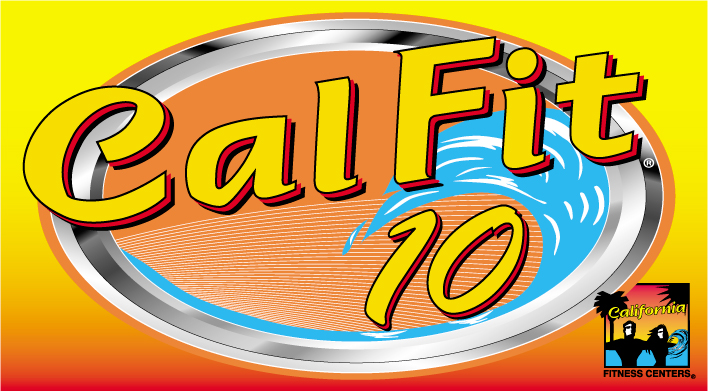 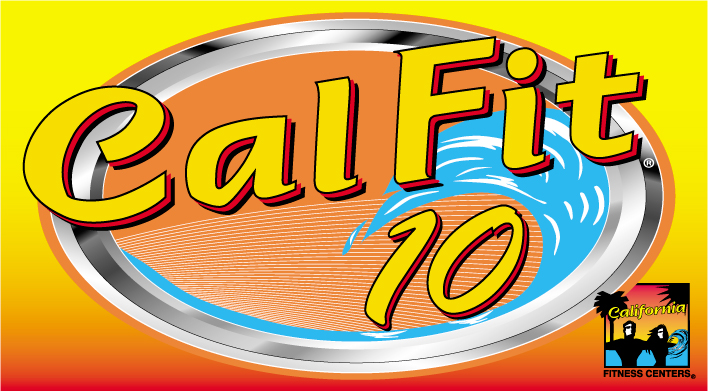 Cal Fit  10 Group Fitness ScheduleCal Fit  10 Group Fitness ScheduleCal Fit  10 Group Fitness ScheduleCal Fit  10 Group Fitness ScheduleCal Fit  10 Group Fitness ScheduleCal Fit  10 Group Fitness ScheduleCal Fit  10 Group Fitness Schedule2020Monday6 AMCARDIO STRENGTH AMBER6 AMCARDIO STRENGTH AMBER9:30 AMSS LATIN FUSIONRHONDA10:45 AMSILVER SNEAKERSNATALIA9:30 AMTBCNATALIA10:45 AMSILVER SNEAKERSNATALIA 10:30 AMSS STRENGTH & BALANCE/RHONDARHONDA10:45 AMSS LATIN FUSIONRHONDA 9:45 AMH.I.I.TCRISSY10:45 AMSILVER SNEAKERSNATALIA5:30 PMCOREANDY6:00 PMYOGAANDY5:30 PMHIP HOPNATALIA 6:00 PMYOGAANDY6:30 PMZUMBA TONINGNATALIA6:30 PMZUMBA FUSIONNATALIA6:45 PMBOXING(STUDIO 2)SHAJIT6:45 PMBOXING(STUDIO 2)SHIVANEW!!7:30 PMH.I.I.TCRISSY6:45 PMBOXING(STUDIO 2)SHIVA7:10 PMLINE DANCE ZUMBA STYLENATALIA7:30 PMZUMBAILIA